СУМСЬКА МІСЬКА РАДАVІІ СКЛИКАННЯ LXIV СЕСІЯРІШЕННЯРозглянувши звернення ГРОМАДСЬКОЇ ОРГАНІЗАЦІЇ «СУМСЬКИЙ ПРЕС-КЛУБ» про встановлення орендної плати за користування нежитловими приміщеннями, відповідно до статті 19 Закону України «Про оренду державного та комунального майна» та пункту 8 Методики розрахунку орендної плати за майно територіальної громади міста Суми та пропорції її розподілу, затвердженої рішенням Сумської міської ради від 01 лютого 2012 року                                          № 1186 – МР (зі змінами) та враховуючи пропозиції постійної комісії з питань законності, взаємодії з правоохоронними органами, запобігання та протидії корупції, місцевого самоврядування, регламенту, депутатської діяльності та етики, з питань майна комунальної власності та приватизації Сумської міської ради (протокол від 10 вересня 2019 року № 81), керуючись статтею 25, частиною п’ятою статті 60 Закону України «Про місцеве самоврядування в Україні», Сумська міська радаВИРІШИЛА:1. Встановити орендну плату ГРОМАДСЬКІЙ ОРГАНІЗАЦІЇ «СУМСЬКИЙ ПРЕС-КЛУБ» у розмірі 50% на 2020 рік, розрахованої згідно з Методикою розрахунку орендної плати, затвердженої рішенням Сумської міської ради від 01.02.2012 р. № 1186-МР «Про затвердження Методики розрахунку орендної плати за майно територіальної громади міста Суми та пропозиції її розподілу та Типового договору оренди нерухомого комунального майна» (зі змінами), за оренду нежитлових приміщень площею 87,6 кв.м (з уточненням в БТІ), розташованих у будинку № 13 по площі Покровській                          у місті Суми. 2. Комунальному підприємству Сумської міської ради «Сумикомунінвест» (Левченко О.О.) внести відповідні зміни до договору оренди, в порядку, встановленому чинним законодавством.3. Організацію виконання цього рішення покласти на першого заступника міського голови Войтенка В.В.Секретар Сумської міської ради                                                              А.В. БарановВиконавець: Клименко Ю.М.________________ 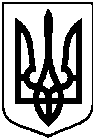 від 13 листопада 2019 року № 5947-МРм. СумиПро встановлення орендної плати ГРОМАДСЬКІЙ ОРГАНІЗАЦІЇ «СУМСЬКИЙ ПРЕС-КЛУБ» за користування майном комунальної власності Сумської міської об’єднаної територіальної громади